МУНИЦИПАЛЬНЫЙ КОНТРАКТ № 6067                                                                                                 «19» декабря 2018 г.Муниципальноеказенноеобщеобразовательноеучреждение "Голотлинская средняя общеобразовательная школа" в лице директораГаджимагомедоваАлиханаХалидшаевича, действующего на основании Распоряжения №37-р-ле от 7 мая 2018 года, именуемое в дальнейшем «Заказчик», и ОБЩЕСТВО С ОГРАНИЧЕННОЙ ОТВЕТСТВЕННОСТЬЮ "САНТЕХСТРОЙ УЮТ", именуемое в дальнейшем «Подрядчик», в лице генерального директора Абдулаева Гаджимурада Абдулаевича действующего на основании Устава с другой стороны, на основании п.4, ч.1, ст.93 № 44 ФЗ от 05.04.2013г, открытого аукциона                                               (Протокол № 17954от «07»декабря 2018г.) в целях обеспечения нужд Муниципальногоказенногообщеобразовательногоучреждения "Голотлинская средняя общеобразовательная школа" заключили настоящий Контракт  о нижеследующем1. Предмет Контракта1.1. Заказчик передает, а Подрядчик принимает на себя обязательства по выполнению работ по капитальному ремонту МКОУ «Голотлинская СОШ». (далее – Объект) в соответствии с техническим заданием и документацией Заказчика, требованиями действующих норм и правил, СНиПов, ГОСТов, ВСН, техническими условиями (при их наличии по предмету контракта).1.2. Работы по настоящему Контракту выполняются в соответствии с Техническим заданием (Приложение № 1). 1.3.Место выполнения работ: РД, Шамильский район, село Голотль, Средняя общеобразовательная школа1.4. Источник финансирования: Муниципальный бюджет (основные средства и дополнительно выделенные средства).1.5.Допускается привлечение субподрядных организаций, в т. ч. имеющих необходимые разрешительные документы или лицензий на выполнение работ в случае, если, законодательством предусмотрено наличие таковых.1.6. Работы, выполненные Подрядчиком, должны соответствовать законодательству Российской Федерации, требованиям действующим нормативным актам, а также условиям настоящего Контракта.1.7. ИКЗ: 1830528005800052801001000300143992432. Стоимость работ и ПОРЯДОК ОПЛАТЫ2.1. Стоимость Работ, указанных в п. 1.1. настоящего Контракта, составляет – 1 971 480 (один миллион девятьсот семьдесят одна тысяча четыреста восемьдесят) руб. 00 коп., включая все налоги и сборы. Финансирование Работ по настоящему Контракту  осуществляется за счет средствмуниципального бюджета. Авансирование Работ не предусмотрено.     Стоимость Работ, подлежащих уплате Подрядчику, в том числе зарегистрированному  в качестве индивидуального предпринимателя, может быть уменьшена на размер налогов, сборов и иных обязательных платежей в бюджеты бюджетной системы Российской Федерации, связанных с оплатой Контракта, если в соответствии с законодательством Российской Федерации о налогах и сборах такие налоги, сборы и иные обязательные платежи подлежат уплате в бюджеты бюджетной системы Российской Федерации Заказчиком.2.2. Цена Контракта включает в себя стоимость всех затрат, издержек и иных расходов Подрядчика, необходимых для выполнения Работ по Контракту.2.3. Цена Контракта является твердой и не может изменяться в процессе его исполнения, за исключением случаев, установленных действующим законодательством Российской Федерации и настоящим Контрактом.2.4. Цена Контракта может быть снижена по соглашению Сторон без изменения предусмотренного Контрактом объема Работ и иных условий исполнения настоящего Контракта.2.5. Заказчик осуществляет платежи по настоящему Контракту путём перечисления денежных средств в валюте Российской Федерации на расчетный счет Подрядчика.2.6.Оплата по Контракту производится в течение 5 рабочих дней с момента сдачи Подрядчиком и подписания  Заказчиком Акта  о приемке выполненных Работ (форма КС-2) и справки о стоимости выполненных Работ и затрат (форма КС-3), Акта выполненных работ (Приложение № 2), счета, представленных Заказчику Подрядчиком. *НДС не облагается в случае применения упрощенной системы налогообложения в соответствии с Налоговым кодексом Российской Федерации.2.7. Выплата Подрядчику аванса по настоящему Контракту не производится.2.8. Днем исполнения платежа признаётся день списания денежных средств со счета Заказчика.3. СРОКИ ВЫПОЛНЕНИЯ РАБОТ3.1. Датой начала выполнения Работ считается дата подписания Сторонами Контракта.3.2. Подрядчик приступает к выполнению Работ после подписания Контракта.3.3. Подрядчик по согласованию с Заказчиком может досрочно сдать выполненные Работы. Заказчик вправе досрочно принять и оплатить такую Работу в соответствии с условиями Контракта.3.4. Окончание выполнения работ: работы должны быть выполненыс момента подписания контракта до 31.12.18г.ПРАВА И ОБЯЗАННОСТИ ПОДРЯДЧИКА4.1.  Подрядчик обязан:4.1.1. Выполнить все Работы, указанные в п. 1.1 Контракта, в объеме и в сроки, предусмотренные Контрактом и приложениями к нему и сдать результат Работ Заказчику в установленный срок. Качество выполненных Подрядчиком Работ должно соответствовать техническим условиям и иным установленным требованиям, предъявляемым к результатам такого рода Работ.4.1.2. Выполнять требования, предъявляемые Заказчиком или его представителем, как в электронном, так и в бумажном виде при осуществлении им контроля в ходе выполнения Работ по настоящему Контракту.4.1.3. Знакомить Заказчика с ходом Работ по первому его требованию, в том числе путем письменных разъяснений, а также непосредственно в ходе Работ.4.1.4.	Нести ответственность перед Заказчиком за ненадлежащее выполнение Работ по Контракту, в соответствии с главами 3 и 13 настоящего Контракта, статьей 761 Гражданского Кодекса Российской Федерации и иными нормами действующего законодательства Российской Федерации.4.1.5. В случае получения от Заказчика конфиденциальной информации, содержащей техническую или коммерческую тайну, не разглашать ее.4.1.6. Выполнить в полном объёме все свои обязательства, предусмотренные в других разделах Контракта.4.1.7. Выполнять предусмотренные Контрактом Работы, обеспечив их надлежащее качество в соответствии с требованиями соответствующих нормативно-правовых актов Российской Федерации и иными исходными данными, в сроки, установленные Контрактом.4.1.8. Обеспечить выполнение на Объекте (территории) необходимых мероприятий по охране труда, пожарной безопасности и охране материальных ценностей. Нести ответственность за причинение вреда третьим лицам. В случае причинения ущерба в процессе выполнения Работ Подрядчик обязан за свой счет возместить ущерб, если не докажет, что ущерб был причинен вследствие обстоятельств непреодолимой силы или по вине другой Стороны.4.1.9. Обеспечить устранение недостатков и дефектов, выявленных при сдаче-приемке Работ и в течение гарантийного срока, за свой счет.4.1.10. Приостановить выполнение Работ в случае обнаружения не зависящих от Подрядчика обстоятельств, которые могут оказать негативное влияние на годность или прочность результатов выполняемых Работ или создать невозможность их завершения в установленный настоящим Контрактом срок, и сообщить об этом Заказчику в течение 1 (одного) рабочего дня после приостановления выполнения Работ.4.1.11. В соответствии с условиями Контракта своевременно предоставлять достоверную информацию о ходе исполнения своих обязательств, в том числе о сложностях, возникающих при исполнении Контракта, а также к установленному Контрактом сроку предоставить Заказчику результаты выполненных Работ, предусмотренные Контрактом.4.2. Подрядчик вправе:4.2.1. Выполнить обязательства по настоящему Контракту своими силами, проинформировав Заказчика.4.2.2. Требовать от Заказчика оплаты принятых без замечаний Работ.4.2.3. Выполнить Работы досрочно и получить за них оплату в соответствии с условиями настоящего Контракта.5. ПРАВА И ОБЯЗАННОСТИ ЗАКАЗЧИКА5.1. Заказчик обязан:5.1.1.  Рассмотреть и подписать Акт о приемке выполненных Работ (форма КС-2) и справку о стоимости выполненных Работ и затрат (форма КС-3) , Акт выполненных работ (Приложение 2) в двух экземплярах, представленных  Подрядчиком, или в тот же срок направить Подрядчику свои возражения.5.1.2. Оплатить выполненные по Контракту Работы в срок и порядок в соответствии с условиями Контракта.5.1.3. Выполнить в полном объёме все свои обязательства, предусмотренные в других разделах Контракта.5.2. Заказчик вправе:5.2.1.  Проверять в любое время ход и качество выполняемых Подрядчиком Работ по Контракту.5.2.2. Давать Подрядчику обязательные для него устные и письменные указания, касающиеся хода Работ в электронном и (или) бумажном виде.5.2.3. Отказаться от оплаты Работ в случае несоответствия результатов выполненных Работ требованиям, установленным Контрактом.6. ПОРЯДОК СДАЧИ И ПРИЕМКИ РАБОТ6.1. По факту выполнения Работ, Подрядчик предоставляет Заказчику на подписание Акт о приемке выполненных Работ (форма КС-2) и справку о стоимости выполненных Работ и затрат (форма КС-3), Акт выполненных работ (Приложение 6) в двух экземплярах.6.2. В течение 3 (трех) рабочих дней после получения документов, указанных в п. 5.1., Заказчик обязан подписать их и направить один экземпляр Подрядчику, либо, при наличии недостатков (замечаний), представить Подрядчику мотивированный отказ от их подписания.6.3. В случае наличия недостатков Подрядчик обязуется устранить их в течение 5 (пяти) рабочих дней со дня получения соответствующих претензий Заказчика.6.4. Работы считаются выполненными с момента подписания Сторонами Акта о приемке выполненных Работ (форма КС-2) и справки о стоимости выполненных Работ и затрат (форма КС-3), Акта выполненных работ (Приложение 2).Вопрос о целесообразности продолжения Работ решается Сторонами в течение 10-ти рабочих дней с момента получения Заказчиком уведомления о приостановлении Работ.7. ГАРАНТИИ КАЧЕСТВА РАБОТ7.1.	Гарантии качества распространяются на все виды Работ, выполненные Подрядчиком по настоящему Контракту.7.2. Гарантийный срок эксплуатации составляет 1 (один) год от даты подписания сторонами Акта о приемке выполненных Работ (форма КС-2).  7.3. Если в течение гарантийного срока обнаружатся дефекты, то Подрядчик обязан их устранить за свой счет в установленные Заказчиком сроки. Для участия в составлении Акта, фиксирующего дефекты, согласования порядка и сроков их устранения, Подрядчик обязан направить своего представителя не позднее 2 (двух) дней со дня получения письменного извещения Заказчика. Гарантийный срок в этом случае продлевается соответственно на период устранения дефектов.7.4. Указанные гарантии не распространяются на случаи преднамеренного повреждения результата Работ со стороны третьих лиц.7.5. При отказе Подрядчика от составления или подписания Акта обнаружения дефектов, Заказчик составляет односторонний Акт на основе квалифицированной независимой экспертизы, проводимой за счет Подрядчика.8. ОБЕСПЕЧЕНИЕ ИСПОЛНЕНИЯ ОБЯЗАТЕЛЬСТВ ПО МУНИЦИПАЛЬНОМУ КОНТРАКТУ*Раздел 8 Контракта не применяется в случае, если Подрядчик по Контракту является казенным учреждением.     8.1.До заключения Контракта Подрядчик предоставил Заказчику обеспечение исполнения своих обязательств по Контракту в сумме – 200 000(двести тысяч рублей) руб. 00 коп. Сумма Обеспечения в течение всего срока действия обеспечения индексации не подлежит.8.1.1. Если при проведении электронного аукциона Участником закупки, с которым заключается Контракт,  предложена цена Контракта, которая на двадцать пять и более процентов ниже начальной (максимальной) цены Контракта, Контракт заключается только после представления таким Участником обеспечения исполнения Контракта в размере, превышающем в полтора раза размер обеспечения исполнения Контракта, указанный в п. 8.1. Контракта, или информации, подтверждающей добросовестность такого Участника на дату подачи заявки. В случае представления таким Участником обеспечения исполнения Контракта в размере, превышающем в полтора раза размер обеспечения исполнения Контракта, указанном в аукционной документации, размер обеспечения исполнения Контракта указанный в п. 8.1. Контракта подлежит соответствующей корректировке. 8.1.2. В случае если Подрядчик представил обеспечение исполнения Контракта в форме банковской гарантии, срок действия банковской гарантии должен превышать срок действия Контракта не менее чем на один месяц.8.1.3. Обеспечение исполнения Контракта, представленное Подрядчиком, в полном объеме возвращается в течение 10 (десяти) рабочих дней со дня получения Заказчиком соответствующего письменного требования Подрядчика, при условии исполнения Подрядчиком всех обязательств по Контракту** **пункт 8.1.3. Контракта применяется в случае предоставления Подрядчиком Заказчику обеспечения исполнения Контракта способом внесения денежных средств на указанный Заказчиком счет, на котором в соответствии с законодательством Российской Федерации учитываются операции со средствами, поступающими Заказчику во временное распоряжение.8.2.	Обеспечение исполнения Контракта представлено в виде: перечисления денежных средств.8.3.	 В случае если по каким - либо причинам обеспечение исполнения обязательств по настоящему Контракту перестало быть действительным, закончило свое действие или иным образом перестало обеспечивать исполнение Подрядчиком своих обязательств по настоящему Контракту, Подрядчик обязуется в течение 10 (Десяти) рабочих дней представить Заказчику иное (новое) надлежащее обеспечение исполнения обязательств по настоящему Контракту на тех же условиях и в том же размере, которые указаны в данном разделе настоящего Контракта.******пункт 8.3. Контракта применяется в случае представления Подрядчиком Заказчику обеспечения исполнения Контракта способом представления банковской гарантии, выданной банком. 8.4. В случае неисполнения или ненадлежащего исполнения Подрядчиком своих обязательств по Контракту, Заказчик имеет право удержать сумму обеспечения исполнения Контракта, предоставленного в соответствии с Контрактом.8.5.  В ходе исполнения Контракта Подрядчик вправе предоставить Заказчику обеспечение исполнения Контракта, уменьшенное на размер выполненных обязательств, предусмотренных Контрактом, взамен ранее предоставленного обеспечения исполнения Контракта. При этом может быть изменен способ обеспечения исполнения Контракта. 9.  ИЗМЕНЕНИЕ КОНТРАКТА, СРОК ДЕЙСТВИЯ КОНТРАКТА9.1. Любая договорённость между Сторонами, влекущая за собой новые обстоятельства, не предусмотренные настоящим Контрактом, считается действительной, если она подтверждена Сторонами в письменной форме в виде Дополнительного соглашения, которое с момента его подписания является неотъемлемой частью настоящего Контракта.9.2. Изменение Контракта осуществляется в порядке, по основаниям и в соответствии с действующим законодательством Российской Федерации и Контрактом. 9.2.1. Изменение существенных условий Контракта при его исполнении не допускается, за исключением их изменения по соглашению Сторон в следующих случаях: а) при снижении цены Контракта без изменения предусмотренных Контрактом объема, качества и иных условий Контракта; б) если по предложению Заказчика увеличивается предусмотренный Контрактом объем Работ не более чем на десять процентов или уменьшается предусмотренный Контрактом объем выполненных Работ не более чем на десять процентов. При этом по соглашению Сторон допускается изменение с учетом положений бюджетного законодательства Российской Федерации цены Контракта пропорционально дополнительному объему Работ исходя из установленной в Контракте цены единицы Работ, но не более чем на десять процентов цены Контракта. При уменьшении предусмотренного Контрактом объема Работ Стороны Контракта обязаны уменьшить цену Контракта исходя из цены единицы Работ. Цена единицы Работ определяется на основании деления цены Контракта на общую площадь Объекта. 9.3. Сторона, желающая изменить Контракт, направляет другой Стороне письменное извещение о своем намерении изменить Контракт, к извещению должен прилагаться проект дополнительного соглашения.9.3.1. Контракт считается измененным по соглашению Сторон c момента подписания Стороной, получившей соответствующее извещение и проект дополнительного соглашения, соответствующего проекта соглашения.9.3.2. Сторона, направившая другой Стороне письменное извещение о своем намерении изменить Контракт по соглашению Сторон, в случае получения письменного отказа другой Стороны в изменении Контракта, либо в случае неполучения от другой Стороны письменного ответа в течение 20 (двадцати) дней с момента получения соответствующего извещения и проекта соглашения, вправе обратиться в суд с требованием об изменении Контракта.      В случае неполучения Стороной, направленного ей другой Стороной письменного извещения о намерении изменить Контракт по соглашению Сторон, Сторона, направлявшая вышеуказанное извещение вправе обратиться в суд с требованием об изменении Контракта по истечении 30 (Тридцати) дней с момента направления другой Стороне извещения о намерении изменить Контракт по соглашению Сторон. 9.3.3. При наличии у Стороны, получившей проект дополнительного соглашения, разногласий по условиям Контракта, содержащемся в этом проекте, в течение 20 (Двадцати) дней эта Сторона составляет протокол разногласий и направляет его вместе с подписанным дополнительным соглашением другой Стороне. Сторона, получившая подписанное дополнительное соглашение с протоколом разногласий, должна в течение 30 (Тридцати) дней рассмотреть разногласия, принять меры по их согласованию с другой Стороной и известить другую Сторону о принятии дополнительного соглашения в ее редакции либо об отклонении протокола разногласий. При отклонении протокола разногласий получившей его Стороной или по истечении 30 (тридцати) дней с момента получения протокола разногласий неурегулированные разногласия по дополнительному соглашению могут быть переданы Стороной, направившей протокол разногласий, не позднее 30 (Тридцати) дней на рассмотрение суда.9.4. Контракт вступает в силу с момента его подписания Сторонами в соответствии с положениями Федерального закона от 05.04.2013 № 44-ФЗ (в действующей редакции) «О контрактной системе в сфере закупок товаров, работ, услуг для обеспечения государственных и муниципальных нужд» и действует до полного и надлежащего исполнения Сторонами своих обязательств по Контракту, но не позднее «15» января 2019 года.10. ПРЕКРАЩЕНИЕ КОНТРАКТНЫХ ОТНОШЕНИЙ     10.1. Настоящий Контракт может быть расторгнут по соглашению Сторон, по решению суда или в связи с односторонним отказом Стороны Контракта от исполнения Контракта в соответствии с гражданским законодательством Российской Федерации.     10.2. При досрочном расторжении настоящего Контракта Стороны производят взаиморасчеты за Работы только в той части, в какой они фактически выполнены Подрядчиком и приняты в соответствии с условиями настоящего Контракта Заказчиком на дату расторжения Контракта.     10.3. Расторжение Контракта по соглашению Сторон совершается в письменной форме и возможно в случае наступления условий, при которых для одной из Сторон или обеих Сторон дальнейшее исполнение обязательств по Контракту невозможно, либо возникает нецелесообразность исполнения Контракта.10.4. Требование о расторжении Контракта может быть заявлено Стороной в суд только после получения отказа другой Стороны на предложение расторгнуть настоящий Контракт либо неполучения ответа в течение 10 (десяти) дней от даты получения предложения о расторжении настоящего Контракта.10.5. Если в ходе исполнения контракта установлено, что поставщик (подрядчик, исполнитель) и (или) поставляемый товар не соответствуют установленным извещением об осуществлении закупки и (или) документацией о закупке требованиям к участникам закупки и (или) поставляемому товару или представил недостоверную информацию о своем соответствии и (или) соответствии поставляемого товара таким требованиям, что позволило ему стать победителем определения поставщика (подрядчика, исполнителя).11. РАЗРЕШЕНИЕ СПОРОВ МЕЖДУ СТОРОНАМИ     11.1. Спорные вопросы, возникающие в ходе исполнения Контракта, разрешаются Сторонами путём переговоров, возникшие договорённости фиксируются Дополнительным соглашением, которое с момента его подписания становится неотъемлемой частью Контракта.     11.2. В случае не урегулирования путем переговоров возникших споров и разногласий между Сторонами, спор может быть передан на рассмотрение в Арбитражный суд по месту нахождения Заказчика.     11.3. Во всем остальном, что не предусмотрено настоящим Контрактом, Стороны руководствуются действующим законодательством Российской Федерации.12. ОТВЕТСТВЕННОСТЬ СТОРОН	12.1.За неисполнение или ненадлежащее исполнение своих обязательств по настоящему Контракту Стороны несут ответственность в соответствии с действующим Законодательством РФВ случае просрочки исполнения заказчиком обязательств, предусмотренных контрактом, а также в иных случаях неисполнения или ненадлежащего исполнения заказчиком обязательств, предусмотренных контрактом, поставщик (подрядчик, исполнитель) вправе потребовать уплаты неустоек (штрафов, пеней). Пеня начисляется за каждый день просрочки исполнения обязательства, предусмотренного контрактом, начиная со дня, следующего после дня истечения установленного контрактом срока исполнения обязательства. Такая пеня устанавливается контрактом в размере одной трехсотой действующей на дату уплаты пеней ключевой ставки Центрального банка Российской Федерации от не уплаченной в срок суммы. Штрафы начисляются за ненадлежащее исполнение заказчиком обязательств, предусмотренных контрактом, за исключением просрочки исполнения обязательств, предусмотренных контрактом. Размер штрафа устанавливается контрактом в виде фиксированной суммы, определенной в порядке, установленном Правительством Российской Федерации. 12.2. В случае просрочки исполнения поставщиком (подрядчиком, исполнителем) обязательств (в том числе гарантийного обязательства), предусмотренных контрактом, а также в иных случаях неисполнения или ненадлежащего исполнения поставщиком (подрядчиком, исполнителем) обязательств, предусмотренных контрактом, заказчик направляет поставщику (подрядчику, исполнителю) требование об уплате неустоек (штрафов, пеней).12.2.1. Пеня начисляется за каждый день просрочки исполнения поставщиком (подрядчиком, исполнителем) обязательства, предусмотренного контрактом, начиная со дня, следующего после дня истечения установленного контрактом срока исполнения обязательства, и устанавливается контрактом в размере, определенном в порядке, установленном Постановлением Правительства РФ от 30.08.2017 № 1042, в размере  одной трехсотой действующей на дату уплаты пени ключевой ставки Центрального банка Российской Федерации от цены контракта, уменьшенной на сумму, пропорциональную объему обязательств, предусмотренных контрактом и фактически исполненных поставщиком (подрядчиком, исполнителем).12.2.2. Штрафы начисляются за неисполнение или ненадлежащее исполнение поставщиком (подрядчиком, исполнителем) обязательств, предусмотренных контрактом, за исключением просрочки исполнения поставщиком (подрядчиком, исполнителем) обязательств (в том числе гарантийного обязательства), предусмотренных контрактом. Размер штрафа устанавливается контрактом в виде фиксированной суммы, определенной в порядке, установленном Постановлением Правительства РФ от 30.08.2017 № 1042.12.3. Согласно Правил (утвержденных Постановлением Правительства РФ от 30.08.2017 № 1042) устанавливающих  порядок определения в контракте:размера штрафа в виде фиксированной суммы, начисляемого за ненадлежащее исполнение заказчиком обязательств, предусмотренных контрактом, за исключением просрочки исполнения обязательств, предусмотренных контрактом;размера штрафа в виде фиксированной суммы, начисляемого за неисполнение или ненадлежащее исполнение поставщиком (подрядчиком, исполнителем) обязательств, предусмотренных контрактом, за исключением просрочки исполнения обязательств (в том числе гарантийного обязательства), предусмотренных контрактом;размера пени, начисляемой за каждый день просрочки исполнения поставщиком (подрядчиком, исполнителем) обязательства, предусмотренного контрактом, начиная со дня, следующего после дня истечения установленного контрактом срока исполнения указанного обязательства (далее соответственно - штраф, пеня).12.3.1. Размер штрафа устанавливается контрактом в порядке, установленном пунктами 12.3.2. – 12.3.8. части12.3. настоящего муниципального контракта, в виде фиксированной суммы, в том числе рассчитываемой как процент цены контракта, или в случае, если контрактом предусмотрены этапы исполнения контракта, как процент этапа исполнения контракта (далее - цена контракта (этапа)).12.3.2. За каждый факт неисполнения или ненадлежащего исполнения поставщиком (подрядчиком, исполнителем) обязательств, предусмотренных контрактом, за исключением просрочки исполнения обязательств (в том числе гарантийного обязательства), предусмотренных контрактом, размер штрафа устанавливается в виде фиксированной суммы в размере 197 148 (сто девяносто семь тысяч сто сорок восемь) рублей, определяемой в следующем порядке (за исключением случаев, предусмотренных пунктами 12.3.3. – 12.3.7. части 12.3. настоящего муниципального контракта:а) 10 процентов цены контракта (этапа) в случае, если цена контракта (этапа) не превышает 3 млн. рублей;12.3.3. За каждый факт неисполнения или ненадлежащего исполнения поставщиком (подрядчиком, исполнителем) обязательств, предусмотренных контрактом, заключённым по результатам определения поставщика (подрядчика, исполнителя) в соответствии с пунктом 1 части 1 статьи 30 Федерального закона № 44-ФЗ (закупки у субъектов малого предпринимательства, социально ориентированные некоммерческие организации), за исключением просрочки исполнения обязательств (в том числе гарантийного обязательства), предусмотренных контрактом, размер штрафа устанавливается в виде фиксированной суммы в размере 59144 (пятьдесят девять тысяч сто сорок четыре) рубля4 коп., определяемой в следующем порядке:а) 3 процента цены контракта (этапа) в случае, если цена контракта (этапа) не превышает 3 млн. рублей;12.3.4. За каждый факт неисполнения или ненадлежащего исполнения поставщиком (подрядчиком, исполнителем) обязательств, предусмотренных контрактом, заключённым с победителем закупки (или с иным УЗ в случаях, установленных ФЗ), предложившим наиболее высокую цену за право заключения контракта, размер штрафа рассчитывается в порядке, установленном настоящими Правилами, за исключением просрочки исполнения обязательств (в том числе гарантийного обязательства), предусмотренных контрактом, и устанавливается в виде фиксированной суммы в размере 197 148 (сто девяносто семь тысяч сто сорок восемь) рублей, определяемой в следующем порядке:а) 10 процентов начальной (максимальной) цены контракта в случае, если начальная (максимальная) цена контракта не превышает 3 млн. рублей;12.3.5. За каждый факт неисполнения или ненадлежащего исполнения поставщиком (подрядчиком, исполнителем) обязательства, предусмотренного контрактом, которое не имеет стоимостного выражения, размер штрафа устанавливается (при наличии в контракте таких обязательств) в виде фиксированной суммы, определяемой в следующем порядке:12.3.6. За ненадлежащее исполнение подрядчиком обязательств по выполнению видов и объёмов работ по строительству, реконструкции объектов капитального строительства, которые подрядчик обязан выполнить самостоятельно без привлечения других лиц к исполнению своих обязательств по контракту, размер штрафа устанавливается в размере 5 процентов стоимости указанных работ.12.3.7. В случае если в соответствии с частью 6 статьи 30 Федерального закона № 44-ФЗ (привлечение к исполнению контрактов субподрядчиков, соисполнителей из числа СМП, СО НКО) контрактом предусмотрено условие о гражданско-правовой ответственности поставщиков (подрядчиков, исполнителей) за неисполнение условия о привлечении к исполнению контракта субподрядчиков, соисполнителей из числа субъектов малого предпринимательства, социально ориентированных некоммерческих организаций в виде штрафа, штраф устанавливается в размере 5 процентов объёма такого привлечения, установленного контрактом.12.3.8. За каждый факт неисполнения заказчиком обязательств, предусмотренных контрактом, за исключением просрочки исполнения обязательств, предусмотренных контрактом, размер штрафа устанавливается в виде фиксированной суммы в размере 1000 (тысяча)рублей,  определяемой в следующем порядке:а) 1000 рублей, если цена контракта не превышает 3 млн. рублей (включительно);12.3.9. Общая сумма начисленной неустойки (штрафов, пени) за неисполнение или ненадлежащее исполнение поставщиком (подрядчиком, исполнителем) обязательств, предусмотренных контрактом, не может превышать цену контракта.12.3.10. Общая сумма начисленной неустойки (штрафов, пени) за ненадлежащее исполнение заказчиком обязательств, предусмотренных контрактом, не может превышать цену контракта13. ОБСТОЯТЕЛЬСТВА НЕПРЕОДОЛИМОЙ СИЛЫ13.1. Стороны освобождаются от ответственности за частичное или полное неисполнение обязательств по Контракту, если это неисполнение явилось следствием природных явлений и (или) прочих обстоятельств непреодолимой силы, на время действия этих явлений обстоятельств, и если эти обстоятельства непосредственно повлияли на исполнение Контракта.13.2. К обстоятельствам непреодолимой силы относятся: эмбарго, любой мятеж, бунт, запретительные действия властей, общественные беспорядки, забастовки или военные действия; пожары, наводнения, эпидемии или другие стихийные и природные бедствия,    непосредственно влияющие на ход Работ, а также иные события и неспровоцированные действия Сторон, выходящие за рамки их контроля.14. ОСОБЫЕ УСЛОВИЯ14.1. Стороны обязуются не разглашать, не передавать и не делать каким-либо ещё способом доступными третьим организациям и лицам сведения, содержащиеся в документах, оформляющих совместную деятельность Сторон в рамках Контракта, иначе как с письменного согласия Сторон.14.2. При исполнении настоящего Контракта Стороны руководствуются законодательными и правовыми актами и нормативными документами, действующими на территории Российской Федерации на дату подписания настоящего Контракта.14.3. При исполнении настоящего Контракта не допускается перемена Подрядчика, за исключением случаев, если новый Подрядчик является правопреемником Подрядчика по Контракту вследствие реорганизации юридического лица в форме преобразования, слияния или присоединения.15. ЗАКЛЮЧИТЕЛЬНЫЕ ПОЛОЖЕНИЯ15.1. Обо всех изменениях в платежных и почтовых реквизитах Стороны обязаны своевременно извещать друг друга. Действия, совершенные по старым адресам и счетам, до получения уведомления об их изменении, засчитываются в исполнение обязательства.15.2. Любое уведомление по Контракту подается в письменной форме по юридическому адресу другой Стороны. Уведомление считается поданным в письменной форме по юридическому адресу другой Стороны в день его получения другой Стороной (в том числе должностным лицом Стороны). 15.3. Контракт составлен в двух экземплярах, имеющих одинаковую юридическую силу: по одному - для каждой из Сторон.16. ПЕРЕЧЕНЬ ДОКУМЕНТОВ, ПРИЛАГАЕМЫХ К КОНТРАКТУ16.1. Приложения:Приложение №1 – Техническое задание;Приложение №2 – Форма Акта выполненных работ Все приложения являются неотъемлемой частью Контракта.17. АДРЕСА И БАНКОВСКИЕ РЕКВИЗИТЫ СТОРОНПриложение № 1 к Контракту № 6067от «19» декабря 2018 г.ТЕХНИЧЕСКОЕ ЗАДАНИЕЗаявкана выполнение работ:Первая часть заявкиИзучив извещение № 0803300111318000003на выполнениекапитального ремонта МКОУ «Голотлинская СОШ» в с. Голотль для нужд МУНИЦИПАЛЬНОГО КАЗЕННОГО ОБЩЕОБРАЗОВАТЕЛЬНОГО УЧРЕЖДЕНИЯ "Голотлинская средняя общеобразовательная школа" сообщаем о согласии участвовать в электронном аукционе на условиях установленныхв выше указанных документах и направляем настоящую заявку.Страна происхождение товара - работ Российская Федерация. Объем и количество выполняемых работ согласно сметной документации.Товар будет новый (не б/у)Год изготовления товара 2018 г.Приложение № 2 к Контракту № 6067от «19» декабря 2018 г.ФормаАКТ выполненных работ по муниципальному контракту №6067 от «19декабря2018 г. с. Голотль						«27» декабрь2018 г.Мы, нижеподписавшиеся, от_Голотлинской СОШ_, действующее от имени Российской Федерации, в целях обеспечения муниципальных нужд, именуемое в дальнейшем «Заказчик», в лице _Гаджимагомедова А.Х, с одной стороны, и _ООО»Сантехстрой-Уют_, именуемое в дальнейшем «Поставщик», в период с19декабря по 27декабря 2018г  _выполнили ремонтные  работы в соответствии  с  контрактом№ 6067 от 19декабря 2018г Стоимость Работ составила 1971480____(__Один  миллион девятьсот семьдесят_одна тысяча четыресто восемьдесят  руб. 00 копеек, включая НДС 18%**НДС не облагается в случае применения упрощенной системы налогообложения в соответствии с Налоговым кодексом Российской ФедерацииИсполнитель в период с 19декабря 2018 г. по 27_декабря 2018 г. выполнил Работы по обшивке  потолков  и  стен  Голотлинской  СОШ гипсокартонном. Замена  электрооборудования.Претензий у Заказчика к Подрядчику нет.Представителем Заказчика проведена экспертиза выполненных Работ.Выполненные Работы удовлетворяют требованиям муниципального контракта №__6067_ от «19декабря 2018_ г., Работы выполнены в установленные) муниципальным контрактом сроки (Качество выполненных Работ удовлетворяет) требованиям Технического задания.Общее заключение (Работы  соответствуют  требованиямРекомендацииЗаказчику переданы и являются приложением к настоящему Акту:1. Акт о приемке выполненных работ (форма КС-2) на 1__ л._2____экз;2. Справка о стоимости выполненных работ и затрат (форма КС-3) на _4_   л._2____экз;Настоящий Акт составлен в двух экземплярах.№ппНаименование работ и используемых материаловРаздел 1.Строительные работыРаздел 1.Строительные работы1Разборка подшивки потолков чистой из фанеры2Разборка обрешетки под фанеру3Очистка вручную поверхности потолков4Очистка территория от строительного мусора5Погрузка мусора строительного при автомобильных перевозках6Вывозка строймусора автомобилями-самосвалами (работающими вне карьеров), расстояние перевозки 5 км, класс груза 17Облицовка потолков из гипсокартонных листов (ГКЛ) по системе «КНАУФ» одноуровневых (П 113)8Листы гипсокартонныеГипсокартонный лист будет ГКЛВ-А-ПК -12,5 ммТип продольной кромки: прямаяРазмеры ДхШ (длина х ширина) будут: 3500х1400ммОтклонение от прямоугольности не будет превышать 3 мм Предельные отклонения от номинальных размеров по длине не будут допускатьсяДопускается повреждения углов и продольных кромок: нетГруппа горючести изделия будет Г1 по ГОСТ 30244Группа токсичности изделия будет Т1 по ГОСТ 12.1.044Листы будут соответствовать ГОСТ 6266-97 Листы гипсокартонные. Технические условияПрочность гипсокартонных листов9Лента ПСУЛКласс ленты: А.Предел водонепроницаемости при рабочем сжатии уплотнительной ленты: 650 Па;Водопоглощение поверхности, % по объему: 4;Предел водонепроницаемости, Па, 200.Лента будет соответствовать ГОСТ Р 53338-2009.10Тяга подвесаТяга будет представлять собой стальную спицу, на одном конце которой расположена петля. Длина 250 мм, диаметр 4 мм11Облицовка стен по системе «КНАУФ» по одинарному металлическому каркасу из ПН и ПС профилей гипсоволокнистыми листами в один слой (С 665) с дверным проемом12Облицовка стен по системе «КНАУФ» по одинарному металлическому каркасу из ПН и ПС профилей гипсокартонными листами в один слой (С 625) с дверным проемом13Лента ПСУЛКласс ленты: А.Предел водонепроницаемости при рабочем сжатии уплотнительной ленты: 650 Па;Водопоглощение поверхности, % по объему: 4;Предел водонепроницаемости, Па, 200.Лента будет соответствовать ГОСТ Р 53338-2009.14Листы гипсокартонные Гипсокартонный лист будет ГКЛВ-А-ПК -12,5 ммТип продольной кромки: прямаяРазмеры ДхШ (длина х ширина) будут: 3500х1400ммОтклонение от прямоугольности не будет превышать 3 мм Предельные отклонения от номинальных размеров по длине не будут допускатьсяДопускается повреждения углов и продольных кромок: нетГруппа горючести изделия будет Г1 по ГОСТ 30244Группа токсичности изделия будет Т1 по ГОСТ 12.1.044Листы будут соответствовать ГОСТ 6266-97 Листы гипсокартонные. Технические условияПрочность гипсокартонных листов15Профиль направляющийХарактеристика:Металлический профиль будет представлять собой длинномерный элемент, выполненный методом холодной прокатки на современном профилегибочном оборудовании из тонкой стальной ленты.Направляющие металлические будут производиться с готовыми отверстиями 8 мм в стенке профиля, профиль будет производиться из стали толщиной 0,6 мм16Профиль стоечныйПрофиль стоечный  будет представлять собой длинномерный элемент, выполненный методом холодной прокатки из тонкой стальной ленты толщиной 0,5 ммСечением 75x50 ммДлиной 3 м17Бруски деревянныеБруски будут изготовлены из древесины следующих пород: лиственницыБруски I сортаПараметр шероховатости поверхности пиломатериалов  не будет превышать 1250 мкм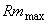 18Покрытие поверхностей грунтовкой глубокого проникновения за 1 раза потолков19Грунтовка для внутренних работГрунтовка после нанесения будет образовывать твердую прозрачную пленку, обладающую защитными или специальными техническими свойствами, предназначенную для повышения адгезии к окрашиваемой поверхности и покрывным слоямГрунтовка после высыхания будет образовывать однородную, без кратеров, пор и морщин поверхностьМассовая доля нелетучих веществ не будет ниже 28%Рh будет в диапазоне от 6.5 до 9.5Время высыхания до 3 степени при температуре 20±2 0С не будет превышать 12чСтепень перетира не будет превышать 70 мкмГрунтовка будет соответствовать ГОСТ Р 52020-2003. Материалы лакокрасочные водно-дисперсионные. Общие технические условия20Покрытие поверхностей грунтовкой глубокого проникновения за 1 раза стен21Грунтовка для внутренних работГрунтовка после нанесения будет образовывать твердую прозрачную пленку, обладающую защитными или специальными техническими свойствами, предназначенную для повышения адгезии к окрашиваемой поверхности и покрывным слоямГрунтовка после высыхания будет образовывать однородную, без кратеров, пор и морщин поверхностьМассовая доля нелетучих веществ не будет ниже 28%Рh будет в диапазоне от 6.5 до 9.5Время высыхания до 3 степени при температуре 20±2 0С не будет превышать 12чСтепень перетира не будет превышать 70 мкмГрунтовка будет соответствовать ГОСТ Р 52020-2003. Материалы лакокрасочные водно-дисперсионные. Общие технические условия22Окраска поливинилацетатными водоэмульсионными составами улучшенная по сборным конструкциям потолков, подготовленным под окраску23Краска водоэмульсионная для внутренних работ ВАК-25Краска будет высокопрочная и эластичная, будет позволять создавать покрытия, отличающиеся особой стойкостью к воздействию механических нагрузок и агрессивных факторов окружающей среды. Будет свето- и водостойкая, хорошо сцепляться с поверхностью, обладать противокапающим эффектом.Расход на однослойное покрытие будет в диапазоне от 110 до 220 г/м2Время высыхания при температуре 20±2 0С не будет превышать 12чРежим производства работ будет при температуре воздуха и подложки выше +8 0С24Окраска поливинилацетатными водоэмульсионными составами улучшенная по штукатурке стен25Краска водоэмульсионная для внутренних работ ВАК-25Краска будет высокопрочная и эластичная, будет позволять создавать покрытия, отличающиеся особой стойкостью к воздействию механических нагрузок и агрессивных факторов окружающей среды. Будет свето- и водостойкая, хорошо сцепляться с поверхностью, обладать противокапающим эффектом.Расход на однослойное покрытие будет в диапазоне от 110 до 220 г/м2Время высыхания при температуре 20±2 0С не будет превышать 12чРежим производства работ будет при температуре воздуха и подложки выше +8 0СРаздел 2.ЭлектроосвещениеРаздел 2.Электроосвещение26Демонтаж скрытой электропроводки27Демонтаж выключателей, розеток28Демонтаж светильников для люминесцентных ламп29Демонтаж щитков осветительных30Щитки осветительные, устанавливаемые на стене распорными дюбелями, масса щитка до 6 кг31Щитки осветительныеЩитки будут предназначаться для распределения электрической энергии, защиты линий при перегрузках и коротких замыканиях, а также нечастых (не более 6 в час) включений и отключений электрических цепей в трехфазных сетях напряжением 380/220 В частотой до 60 Гц с глухозаземленной нейтралью.Конструкции щитков будут предусматривать возможность обслуживания аппаратов и контактных соединений с передней стороны.На внутренней стороне дверцы щитка будет помещена электрическая схема. На схеме будут обозначены порядковые номера отходящих линий, токи расцепителей автоматических выключателей, токи плавких вставок резьбовых предохранителей и оставлены места для указания их назначения и мощности потребителя.Конструкции щитков будут допускать возможность ввода питающих и вывода отходящих проводов в стальных или пластмассовых трубах и кабелей.32Автомат одно-, двух-, трехполюсный, устанавливаемый на конструкции на стене или колонне, на ток до 25 А33Выключатели защитные ПВ3-16 М1Пакетные выключатели ПВ будут предназначены для работы в электрических цепях напряжением до 380В переменного тока частотой 50, 60Гц и 400Гц и до 220В постоянного токаНоминальный рабочий ток будет, ln: 16А (220В AC/DC)\10А (380В AC)Номинальное рабочее напряжение будет, Ue: 380В AC\220В DCМатериал корпуса (оболочки) будет силуминСтепень защиты IP56Способ крепления будет основанием корпуса винтамиУстановочные размеры 80х60 мм34Выключатели автоматические ПВ3-10АПакетный выключатель серии ПВ будет предназначен для работы в электрических цепяхнапряжением до 380 в переменного тока частотой 50, 60, и 400 Гц и до 220 Впостоянного тока.Технические характеристики будут:Количество полюсов: 3Номинальный ток: 10 АСтепень защиты: IP 30Частота переключений: 120 раз в часИзносоустойчивость контактов:  10000 включенийДиапазон рабочих температур: от -40 до 45 0С35Монтаж водно-распределительного пункта (шкаф)36Вводно-распределительное устройствоВводно-распределительные устройства типа ВРУ1-21-10будут предназначаться для установки в щитовых помещениях общественных зданий. Будут служить для приема, распределения и учета электроэнергии в сетях 380/220В трехфазного переменного тока частотой 50Гц, а также для защиты линий при перегрузках и коротких замыканиях.Степень защиты будетIP31Корпус ВРУ будетцельно-сварной, однодверный, размером: 1700х800х400 мм Окраска будет текстурированным полиэстеровым порошком серого цвета. Ввод/вывод кабелей будет осуществляться снизу. Сбоку и сзади ВРУ будет иметь съемные боковые и задние стенки, поставляемые  в комплекте. Толщина металла несущих элементов конструкции 1,5 мм. Вид установки будет напольный.ВРУ будет соответствовать ГОСТ 32396-2013 Устройства вводно-распределительные для жилых и общественных зданий. Общие технические условия.37Монтаж гофротрубы38Трубы гибкие гофрированныеТруба будет легкая, гофрированная, с протяжкой, не распространяющая горениеМатериал исполнения пвхНаружный диаметр 20 мм Внутренний диаметр 14,9 мм Степень защиты оболочки IP55Рабочие температуры будут в диапазоне от -25°C до +60°CЦвет будет серый39Затягивание кабеля в проложенные трубы и металлические рукава первого одножильного или многожильного в общей оплетке, суммарное сечение до 2,5 мм240Кабель Кабель будет силовой, с медными жиламиЧисло жил будет 2Сечение жил будет 1.5 мм2По виду материала изоляции токопроводящих жил: изоляция из поливинилхлоридного пластиката пониженной горючестиИзоляция и оболочка кабелей из поливинилхлоридных пластикатов будут стойкими к растрескиванию при повышенной температуре.Продавливание при высокой температуре, глубина продавливания не будет превышать 50%Прочность при разрыве до старения не будет ниже 10 Н/мм2Относительное удлинение при разрыве до старения не будет ниже 150%Кабели будут соответствовать ГОСТ 31996-2012 Кабели силовые с пластмассовой изоляцией на номинальное напряжение 0,66; 1 и 3 кВ. Общие технические условия41Кабель Кабель будет силовой, с медными жиламиЧисло жил будет 2Сечение жил будет 2.5 мм2По виду материала изоляции токопроводящих жил: изоляция из поливинилхлоридного пластиката пониженной горючестиИзоляция и оболочка кабелей из поливинилхлоридных пластикатов будут стойкими к растрескиванию при повышенной температуре.Продавливание при высокой температуре, глубина продавливания не будет превышать 50%Прочность при разрыве до старения не будет ниже 10 Н/мм2Относительное удлинение при разрыве до старения не будет ниже 150%Кабели будут соответствовать ГОСТ 31996-2012 Кабели силовые с пластмассовой изоляцией на номинальное напряжение 0,66; 1 и 3 кВ. Общие технические условия42Выключатель одноклавишный утопленного типа при скрытой проводкеВыключатель будет одноклавишный, утопленного типа при скрытой проводке. Выключатель будет иметь надежный винтовой зажим провода для алюминиевых и медных проводов от 0,5 до 2,5мм2Характеристики: Номинальный ток 16 АНапряжение от 200 до 250 ВКрепление к подрозетнику на винтах и распорных лапкахМатериал лицевой части будет пластикМатериал механизма будет термостойкая электротехническая пластмассаМатериал контактов будет латуньСтепень защиты IP 20Габариты будут: 70х70х30 ммВыключатель будет соответствовать ГОСТ Р 51324.1-2012 (МЭК 60669-1:2007) Выключатели для бытовых и аналогичных стационарных электрических установок. Часть 1. Общие требования43Розетка штепсельная утопленного типа при скрытой проводкеРозетка будет соответствовать ГОСТ 30849.1-2002 (МЭК 60309-1:1999) Вилки, штепсельные розетки и соединительные устройства промышленного назначения. Часть 1. Общие требованияХарактеристики будут:44Разветвительная коробкаКоробка У-196 будет применяться для установки выключателей, переключателей и штепсельных розеток в процессе выполнения электрической проводки. Коробку будут устанавливать в кирпичных стенах в производстве монтажных работ. Климатическое исполнение будет УХЛ3. Габаритные размеры будут: диаметр 70мм, глубина 40мм45Коробка для установки розеток и выключателей скрытой проводкиКонструкция коробок и способ их крепления будут обеспечивать возможность их надежного закрепления в стенах. Усилие удержания коробки в стене - не будет ниже 180 Н. Конструкция коробок будет обеспечивать надежное закрепление в них электроустановочных устройств. Усилие разъединения электроустановочного устройства и коробки - не будет ниже 180 Н.Коробка будет соответствовать ГОСТ Р 50827.3-2009 (МЭК 60670-22:2003)46Розетка штепсельная малогабаритная для скрытой проводкиТип будет РШ-П-20-С-01-10/220У447Выключатель одноклавишный для скрытой проводки серии «Прима»Выключатель будет серии Прима, с подсветкойМатериал выключателя будет пластикКоличество исполнительных клавиш будет 1Цвет бежевыйНоминальный ток будет 6АНоминальное напряжение 250ВСпособ монтажа будет скрытыйКоммутируемый ток люминесцентных ламп будет 6АХ48Светильник отдельно устанавливаемый на штырях с количеством ламп в светильнике до 449Держатель светильника50Светильник светодиодныйСветильники будет с возможностью установки на подвесах, с зеркальной экранирующей решеткой Степень защиты будет IP21Будут применяться лампы с цоколем G13 Корпус будет из листовой стали с полимерным покрытием белого цвета, растр будет зеркальный анодированный алюминийКоличество ламп будет 4 Мощность ламп будет 18 ВтГабаритные размеры светильника будут: 600х600х70 ммОт Заказчика:ДиректорГаджимагомедов Алихан Халидшаевич «____» ________________ 201__г.         М.П.От Подрядчика:Генеральный директорАбдулаев Гаджимурад Абдулаевич «____» ______________ 201__ г.           М.П. От Заказчика:ДиректорГаджимагомедов Алихан Халидшаевич«27_» декабрь 2018_г.М.П.От Подрядчика:Генеральный директорАбдулаев Гаджимурад Абдулаевич «_27» декабрь 2018 г. М.П. 